Версия 4.0Опросный лист «Внедрение системы частотно-регулируемого привода (ЧРП)» ____________________________________________________________________Приложение А. 1. Однолинейные схемы вариантов подключения ВПЧ без синхронного перехода на сеть с наличием резервной ячейки в РУСхема 1.1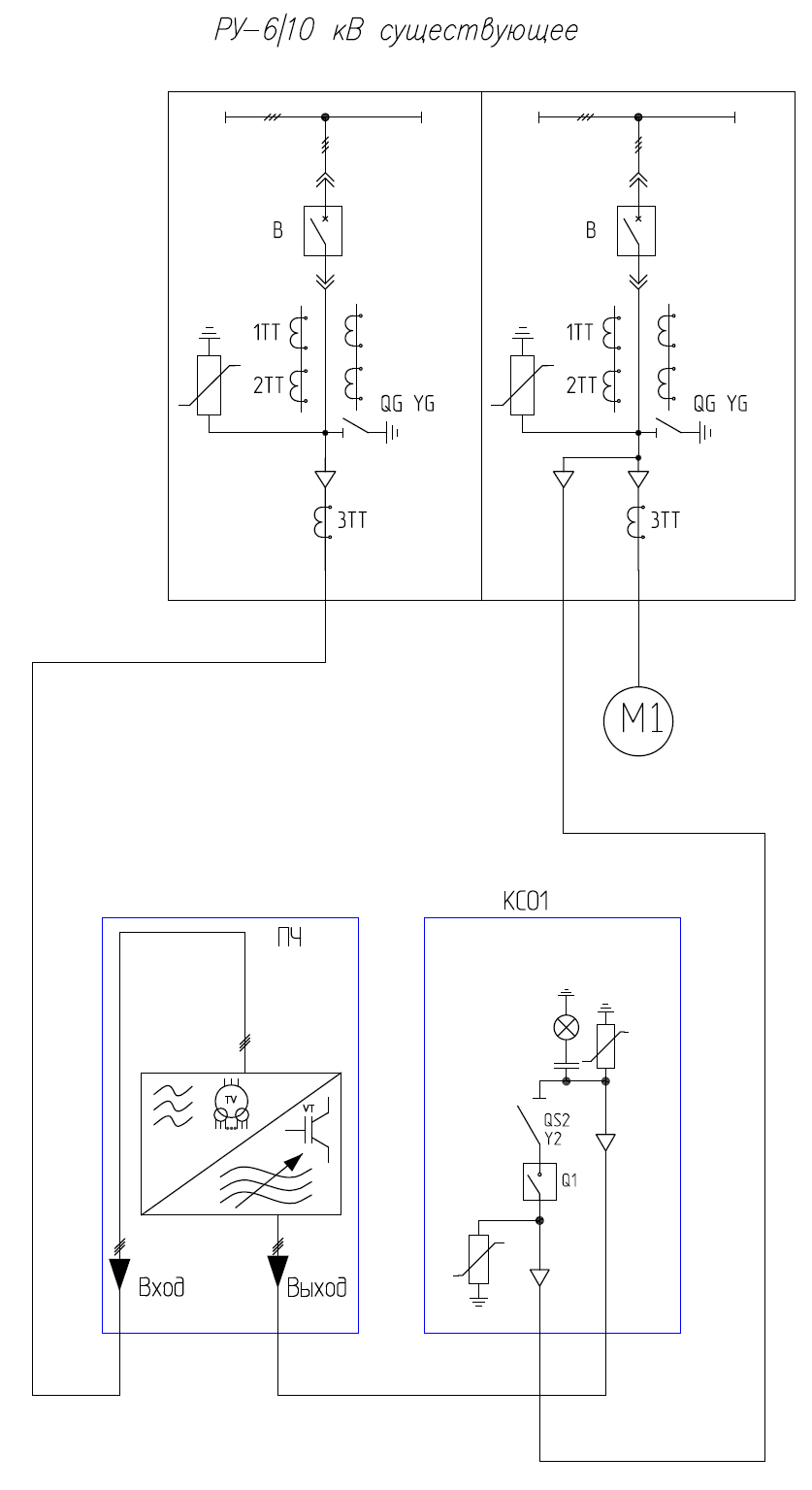 Схема 1.2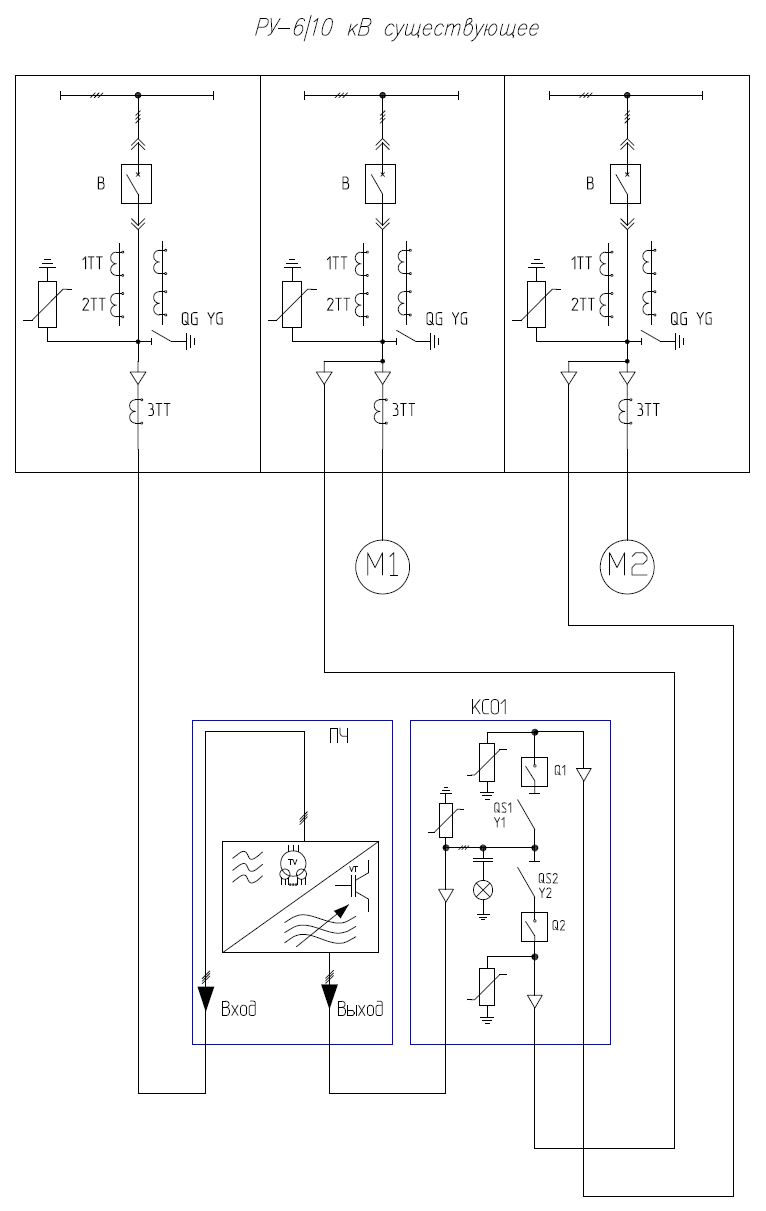 Схема 1.3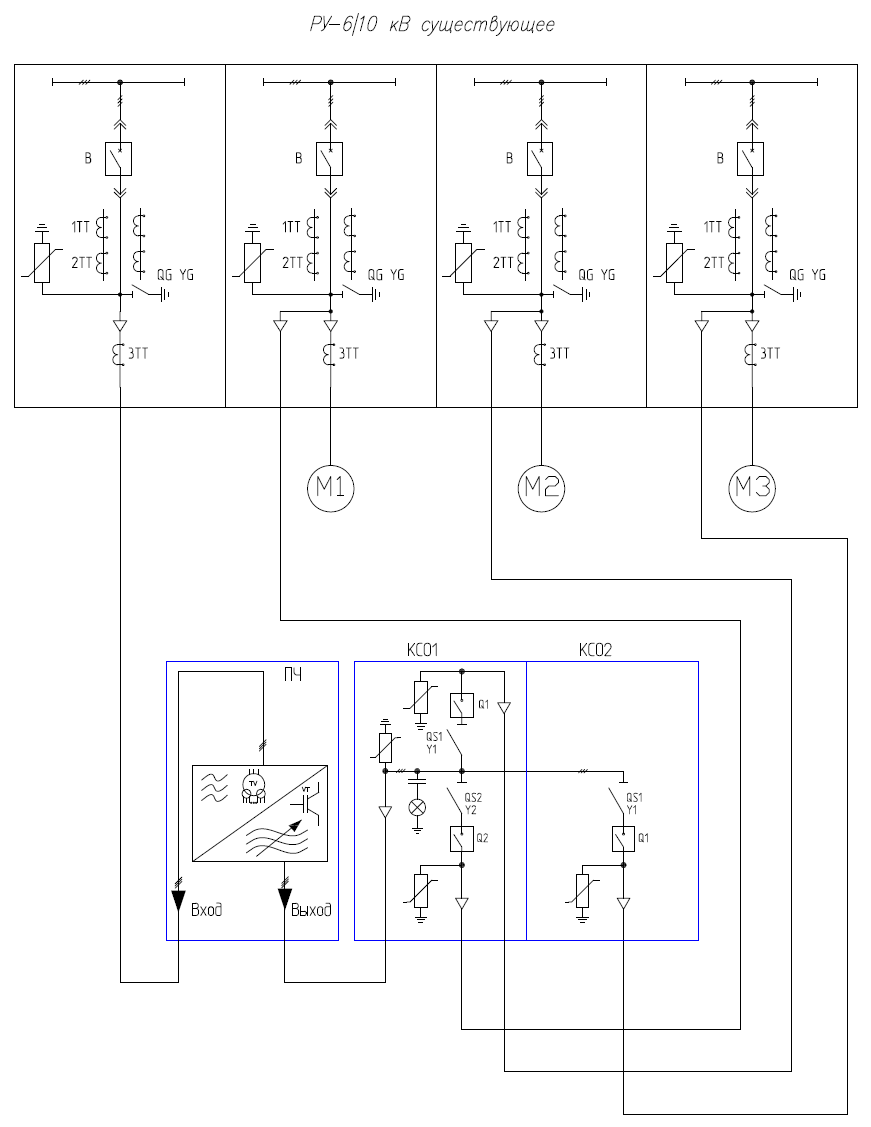 Приложение А. 2. Однолинейные схемы вариантов подключения ВПЧ без синхронного перехода на сеть без наличия резервной ячейки в РУСхема 2.1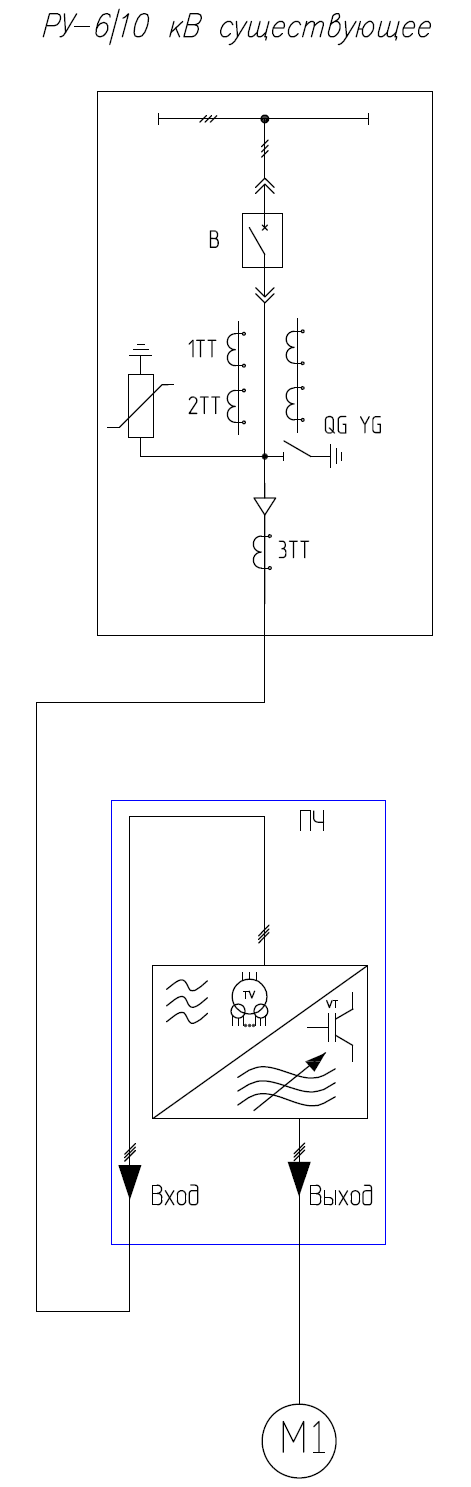 Схема 2.2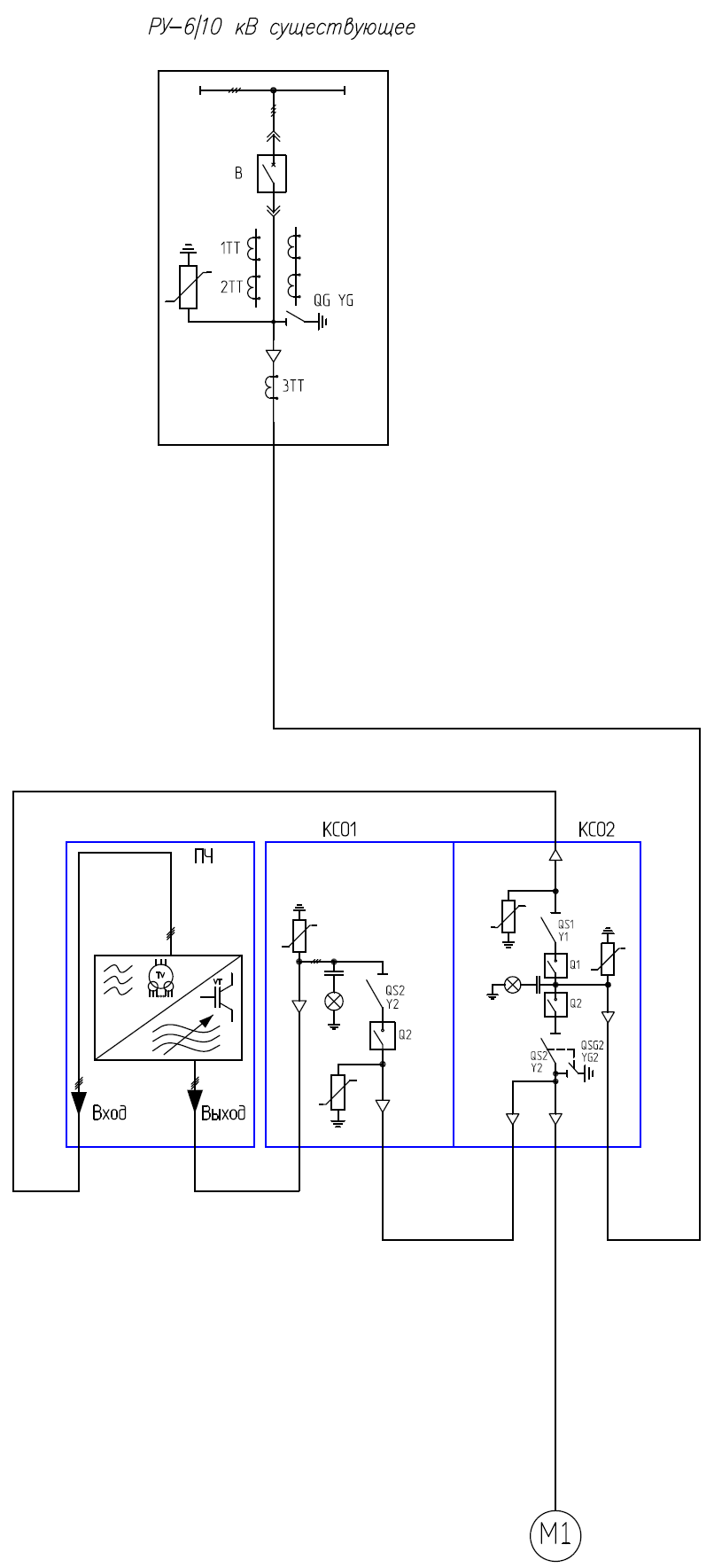 Схема 2.3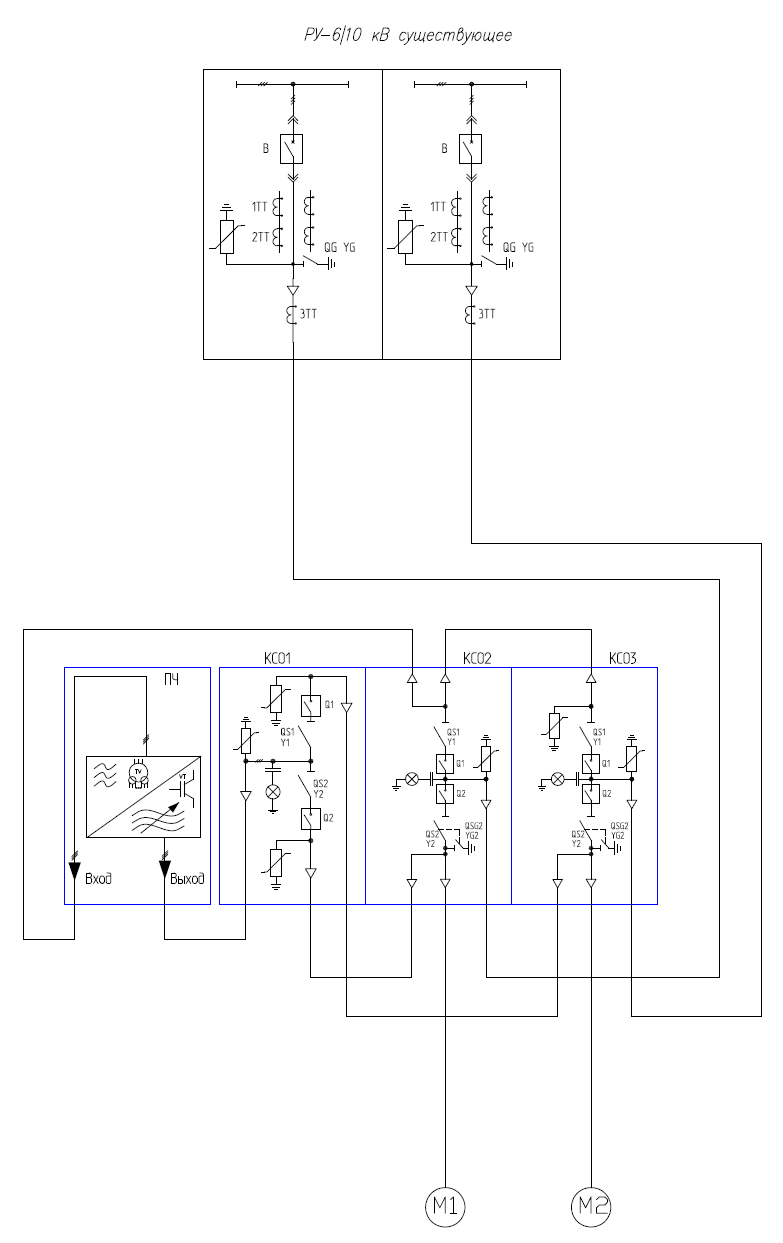 Схема 2.4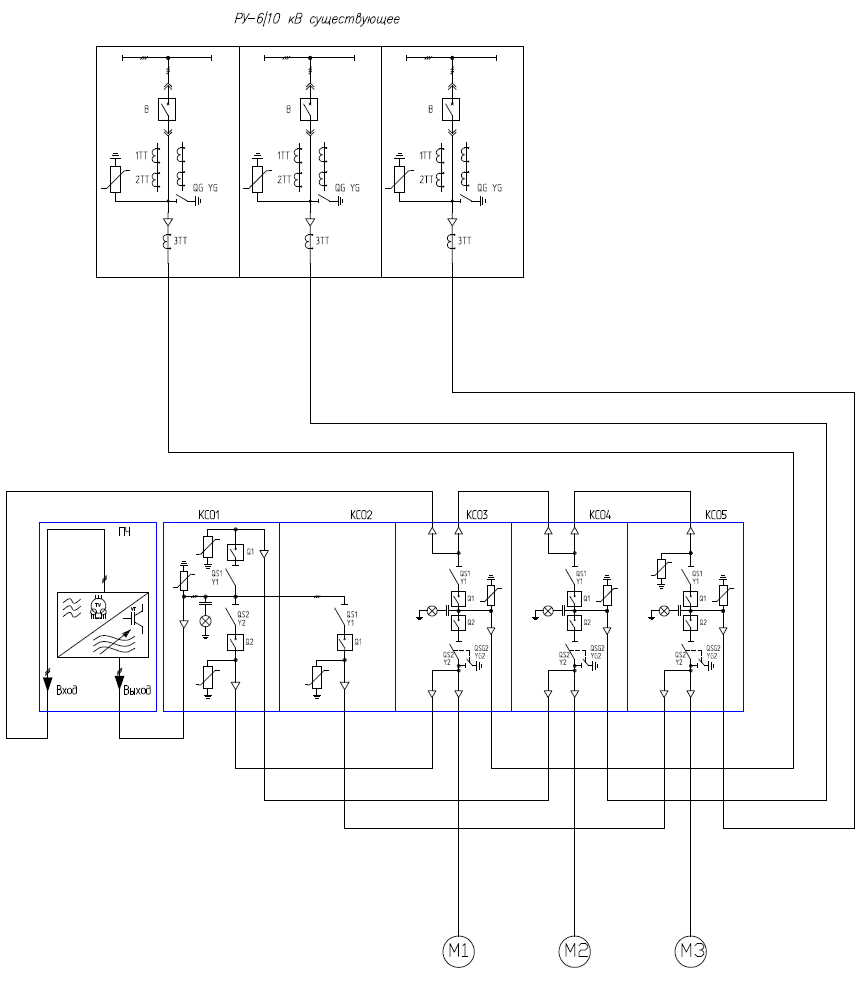 Приложение А. 3. Однолинейные схемы вариантов подключения ВПЧ с синхронным переходом на сеть с наличием резервной ячейки в РУСхема 3.1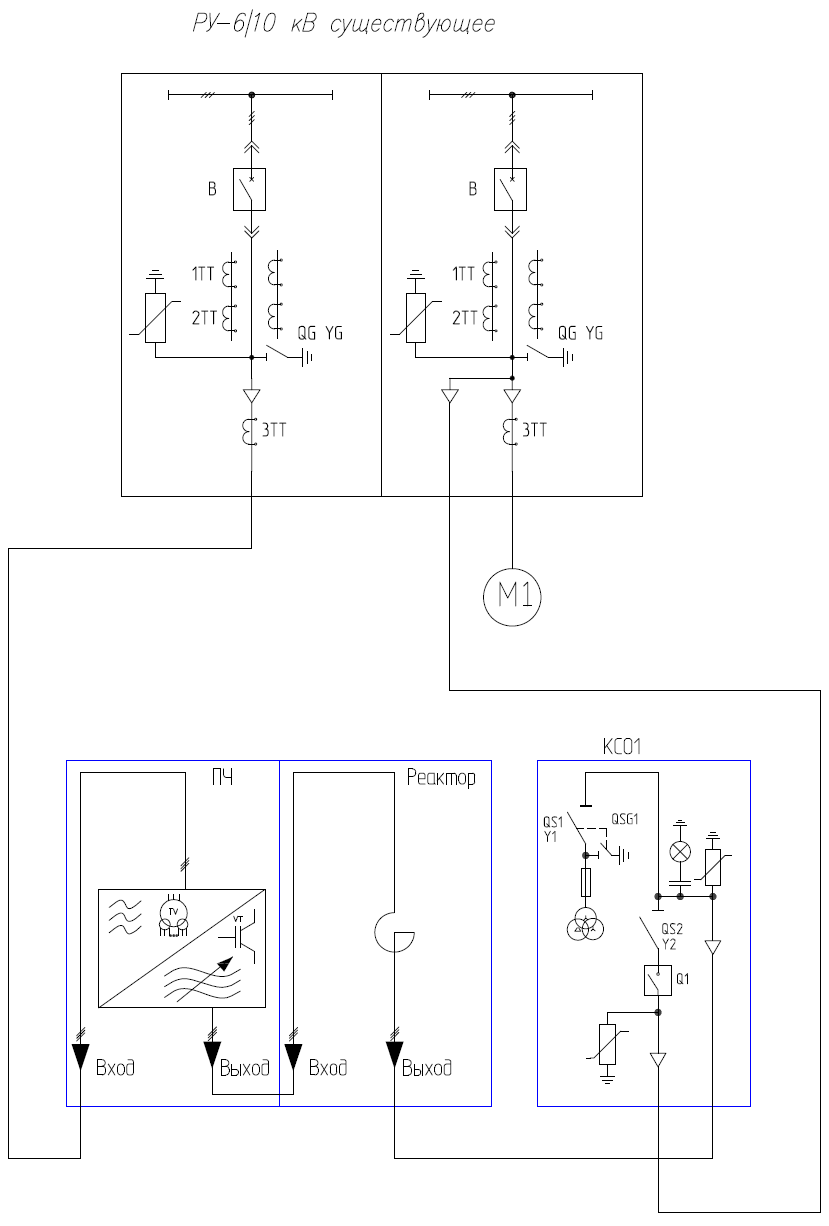 Схема 3.2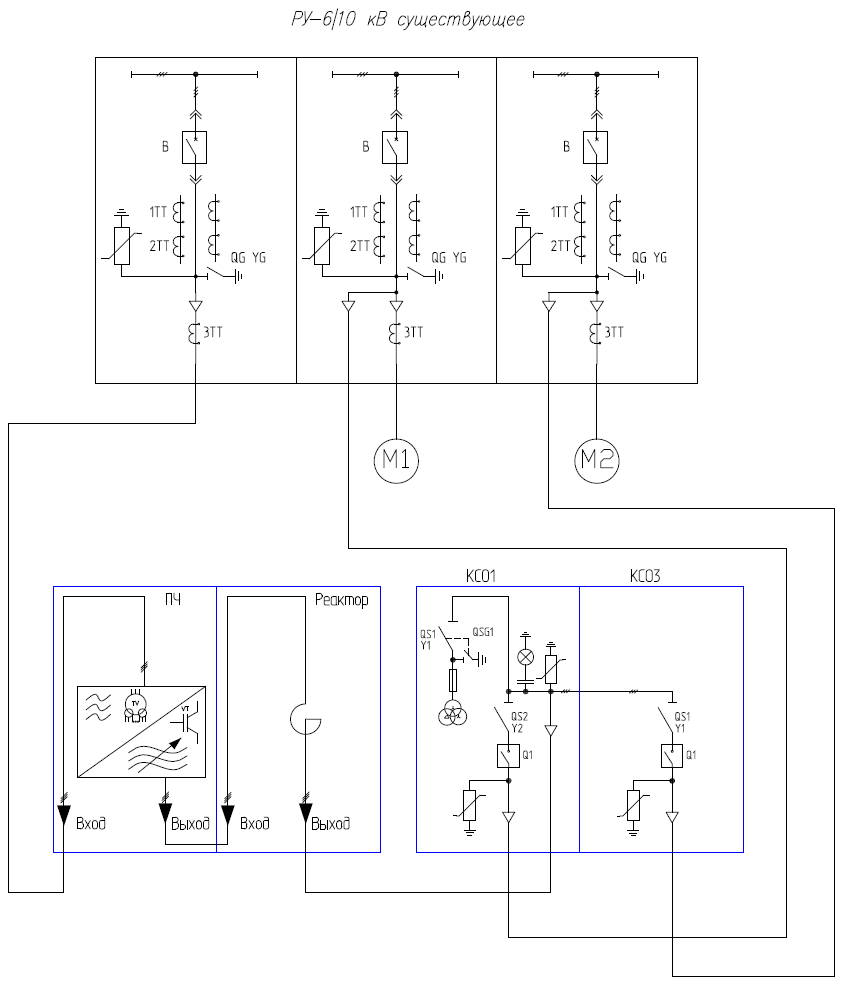 Схема 3.3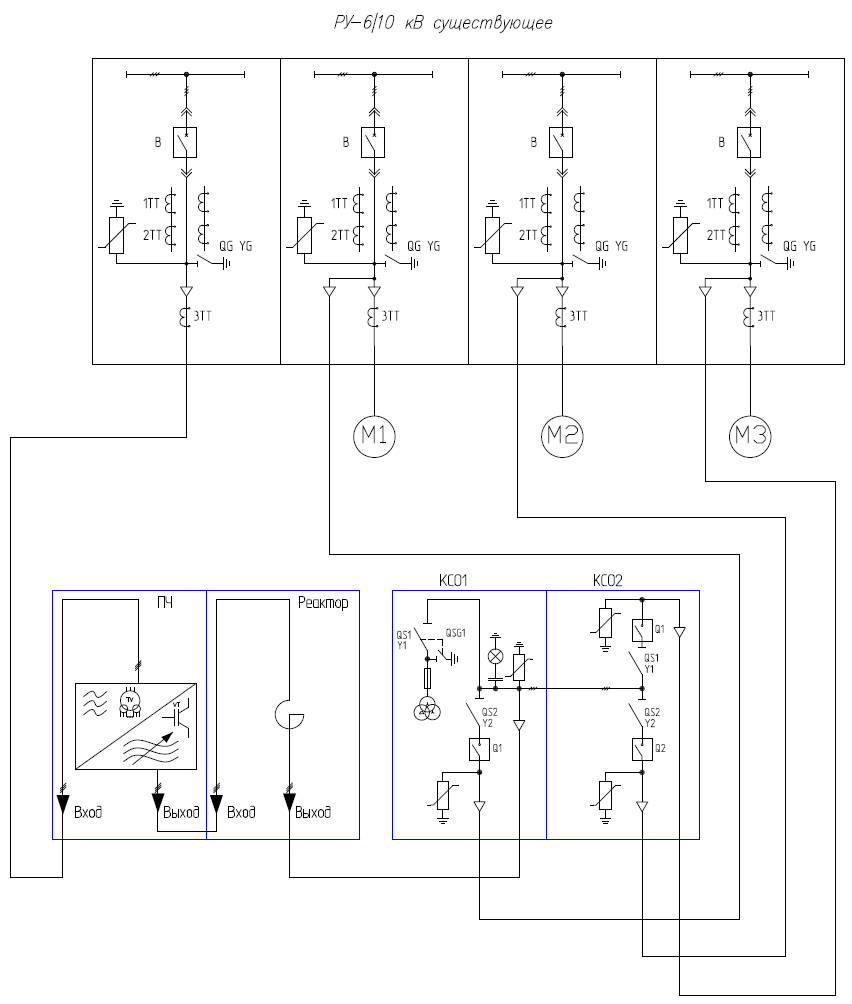 Приложение А. 4. Однолинейные схемы вариантов подключения ВПЧ с синхронным переходом на сеть без наличия резервной ячейки в РУСхема 4.1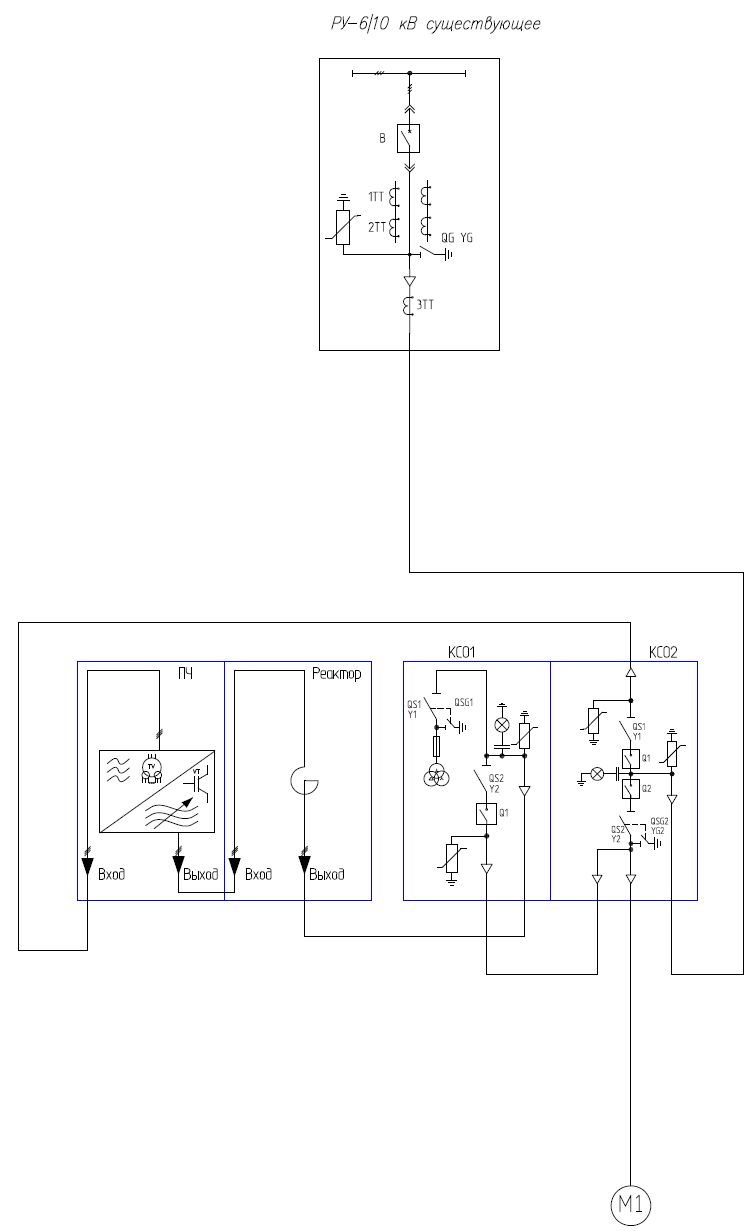 Схема 4.2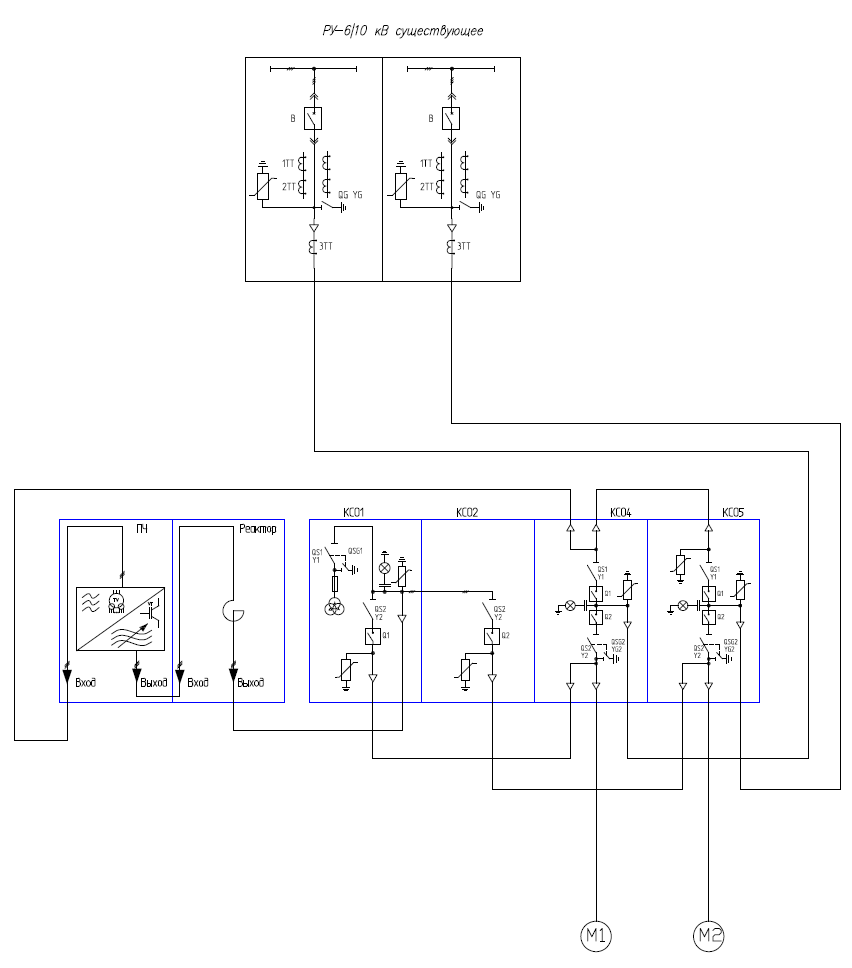 Схема 4.3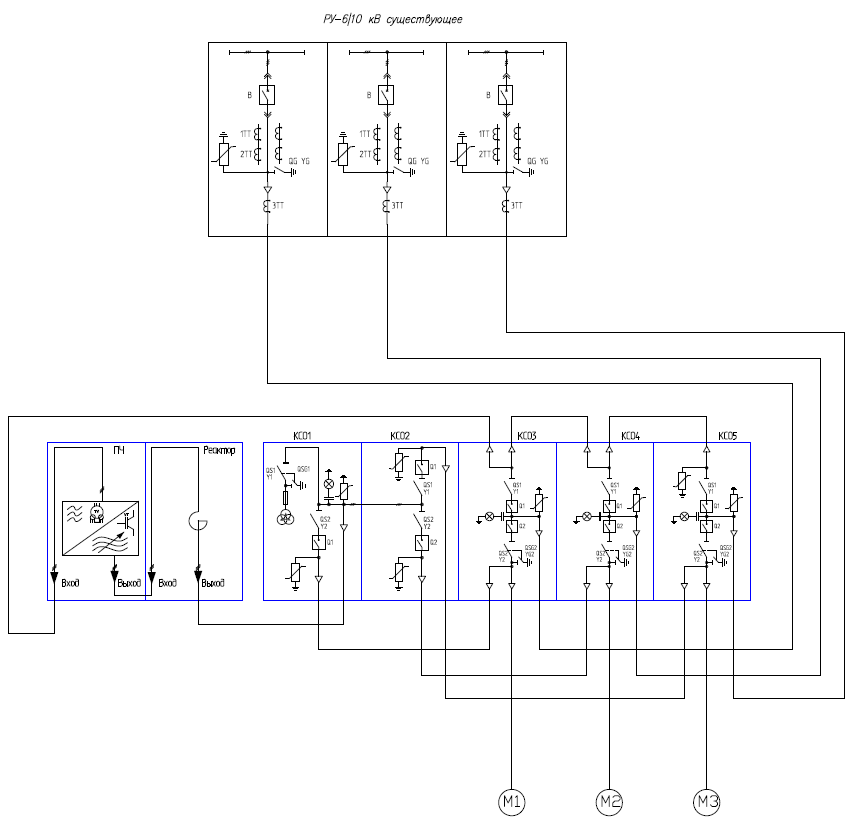 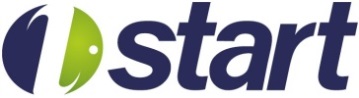 ООО «Л-Старт»тел./ф.: (495) 935-73-21/22 www.l-start.ru125212, г. Москва, ул. Выборгская, д.16, стр.4, оф. 502Наименование Организации ЗаказчикаНаименование Организации ЗаказчикаКонтактное лицоОбратная связьТел./Факс:Тел./Факс:e-mail:Параметры электрической сети объектаПараметры электрической сети объектаПараметры электрической сети объектаПараметры электрической сети объекта[001]Номинальное напряжение (отклонение)__ (+__%; - __%)кВ[002]Номинальная частота (отклонение)__ (+__%; - __%)Гц[003]Максимальная (мощность/ток) короткого замыкания, нужное подчеркнутьМВА/кА[004]Наличие резервной ячейки в РУ для питания ПЧ Да, модель ячейки _________________ НетНомера резервных ячеек указать по однолинейной схеме в разделе доп. сведений Да, модель ячейки _________________ НетНомера резервных ячеек указать по однолинейной схеме в разделе доп. сведений[005]Требуется ли ретрофит питающей ячейки ПЧ (в случае наличия) Да, ячейка полностью разукомплектована Да, требуется частично (требуемый объём доработок указать в разделе доп. сведений) Ретрофит не требуется Да, ячейка полностью разукомплектована Да, требуется частично (требуемый объём доработок указать в разделе доп. сведений) Ретрофит не требуется[006]Требуется ли ретрофит байпасной ячейки (электродвигателя)(для функции синхронного перехода обязательно наличие вакуумного выключателя) Да, ячейка полностью разукомплектована Да, требуется частично (требуемый объём доработок указать в разделе доп. сведений) Ретрофит не требуется Да, ячейка полностью разукомплектована Да, требуется частично (требуемый объём доработок указать в разделе доп. сведений) Ретрофит не требуетсяЭлектрический двигательЭлектрический двигательЭлектрический двигательЭлектрический двигатель[007]Количество электродвигателей, подключаемых к ПЧшт.[008]Марка электродвигателя-[009]Тип двигателяСинхронныйАсинхронный-[010]Номинальное напряжениекВ[011]Номинальная мощностькВт[012]Номинальный токА[013]Номинальный КПД%[014]Номинальная частота вращенияоб/мин[015]cos(ϕ)-Тип возбудителя в случае синхронного двигателяЩеточныйБесщёточный-Марка возбудителя-Серийный номер возбудителя-Требуется замена возбудителя Да  Нет-Наличие у возбудителя функции управления током возбуждения по аналоговому каналу 4..20 Да  Нет-[016]Предусмотреть установку защит по температуре: подшипников, обмоток статора, дополнительных защит (в доп. сведениях перечислить защиты)Предусмотреть установку защит по температуре: подшипников, обмоток статора, дополнительных защит (в доп. сведениях перечислить защиты) Да  НетМеханизмМеханизмМеханизмМеханизм[017]Тип механизма (насос, компрессор, вентилятор и т.д.)[018]Марка механизма[019]Область применения (перекачка воды/нефти, нагнетание воздуха, отсос дымовых газов и т.д.)[020]Наличие редуктора/передаточное число Да/ Да/[021]Номинальная мощностькВт[022]Момент инерции механизма, приведенный к валу двигателякг·м2[023]Необходим контроль технологических параметров механизма. Количество контролируемых каналов, шт. Да, каналов _____ Нет Да, каналов _____ НетТребования к частотно-регулируемому приводуТребования к частотно-регулируемому приводуТребования к частотно-регулируемому приводуТребования к частотно-регулируемому приводуТребования к частотно-регулируемому приводуТребования к частотно-регулируемому приводуТребования к частотно-регулируемому приводу[024]Вариант однолинейной схемы согласно приложения АВариант однолинейной схемы согласно приложения АВариант однолинейной схемы согласно приложения А____________[025]Способ управления От локальной станции управления – ЛСУ(включить в комплект поставки) От верхней АСУ ТП или существующей ЛСУ От локальной станции управления – ЛСУ(включить в комплект поставки) От верхней АСУ ТП или существующей ЛСУ От локальной станции управления – ЛСУ(включить в комплект поставки) От верхней АСУ ТП или существующей ЛСУ От локальной станции управления – ЛСУ(включить в комплект поставки) От верхней АСУ ТП или существующей ЛСУ От локальной станции управления – ЛСУ(включить в комплект поставки) От верхней АСУ ТП или существующей ЛСУ[026]Питание локальной системы управленияПитание локальной системы управленияПитание локальной системы управления Один ввод Два ввода (АВР) Один ввод Два ввода (АВР) Один ввод Два ввода (АВР)[027]Наличие ИБП локальной системы управленияНаличие ИБП локальной системы управленияНаличие ИБП локальной системы управления Да  Нет Да  Нет Да  Нет[028]ЛСУ обеспечивает питание устанавливаемых ячеек КСОЛСУ обеспечивает питание устанавливаемых ячеек КСОЛСУ обеспечивает питание устанавливаемых ячеек КСО Да  Нет Да  Нет Да  Нет[029]Требуется дистанционный пульт оператора (ДПО) для управления системой ЧРПТребуется дистанционный пульт оператора (ДПО) для управления системой ЧРП Да, кнопочный Да, на основе сенсорного терминала Да, ноутбук со SCADA-системой Нет Да, кнопочный Да, на основе сенсорного терминала Да, ноутбук со SCADA-системой Нет Да, кнопочный Да, на основе сенсорного терминала Да, ноутбук со SCADA-системой Нет Да, кнопочный Да, на основе сенсорного терминала Да, ноутбук со SCADA-системой Нет[030]Требуется размещение постов местного управления у каждого двигателя (пуск, стоп, аварийный стоп)Требуется размещение постов местного управления у каждого двигателя (пуск, стоп, аварийный стоп)Требуется размещение постов местного управления у каждого двигателя (пуск, стоп, аварийный стоп) Да  Нет Да  Нет Да  Нет[031]Параметр автоматического регулирования технологического процессаПараметр автоматического регулирования технологического процессаПараметр автоматического регулирования технологического процесса Давление Расход Уровень Скорость Другое ___________ Давление Расход Уровень Скорость Другое ___________ Давление Расход Уровень Скорость Другое ___________[032]Необходимо установить датчики контроля технологического параметраНеобходимо установить датчики контроля технологического параметраНеобходимо установить датчики контроля технологического параметра Да  Нет Да  Нет Да  Нет[033]Необходима связь с АСУ ТП предприятияНеобходима связь с АСУ ТП предприятияНеобходима связь с АСУ ТП предприятия Да  Нет Да  Нет Да  Нет[034]Рабочая температура окружающего ЧРП воздуха, град. ЦельсияРабочая температура окружающего ЧРП воздуха, град. ЦельсияРабочая температура окружающего ЧРП воздуха, град. Цельсияот  до от  до от  до [035]Влажность окружающего ЧРП воздухаВлажность окружающего ЧРП воздухаВлажность окружающего ЧРП воздуха%%[036]Наличие агрессивной среды, запыленностьНаличие агрессивной среды, запыленностьНаличие агрессивной среды, запыленность Да ___, мг/м3 Нет Да ___, мг/м3 Нет Да ___, мг/м3 Нет[037]Необходимо разместить оборудование ЧРП в отдельно стоящем здании производства ООО «Л-Старт». Быстровозводимое модульное, стационарное Мобильное (имеет возможность перемещения авто-, ж/д, либо спецтранспортом совместно с установленным внутри оборудованием) ПЧ уличного размещения в оболочке климатического исполнения УХЛ1 Оборудование разместить в существующем помещении Быстровозводимое модульное, стационарное Мобильное (имеет возможность перемещения авто-, ж/д, либо спецтранспортом совместно с установленным внутри оборудованием) ПЧ уличного размещения в оболочке климатического исполнения УХЛ1 Оборудование разместить в существующем помещении Быстровозводимое модульное, стационарное Мобильное (имеет возможность перемещения авто-, ж/д, либо спецтранспортом совместно с установленным внутри оборудованием) ПЧ уличного размещения в оболочке климатического исполнения УХЛ1 Оборудование разместить в существующем помещении Быстровозводимое модульное, стационарное Мобильное (имеет возможность перемещения авто-, ж/д, либо спецтранспортом совместно с установленным внутри оборудованием) ПЧ уличного размещения в оболочке климатического исполнения УХЛ1 Оборудование разместить в существующем помещении Быстровозводимое модульное, стационарное Мобильное (имеет возможность перемещения авто-, ж/д, либо спецтранспортом совместно с установленным внутри оборудованием) ПЧ уличного размещения в оболочке климатического исполнения УХЛ1 Оборудование разместить в существующем помещении[038]Необходимость монтажа системы вентиляции в существующем помещенииНеобходимость монтажа системы вентиляции в существующем помещенииНеобходимость монтажа системы вентиляции в существующем помещении Да  Нет Да  Нет-[039]Габариты существующего помещения для оценки необходимости монтажа системы вентиляцииГабариты существующего помещения для оценки необходимости монтажа системы вентиляцииГабариты существующего помещения для оценки необходимости монтажа системы вентиляциим[040]Необходимое количество комплектов ЧРПНеобходимое количество комплектов ЧРПНеобходимое количество комплектов ЧРПшт.Требования к преобразователю частоты (ВПЧ)Требования к преобразователю частоты (ВПЧ)Требования к преобразователю частоты (ВПЧ)Требования к преобразователю частоты (ВПЧ)Требования к преобразователю частоты (ВПЧ)Требования к преобразователю частоты (ВПЧ)[041]Степень защиты (IP30 по умолчанию)Степень защиты (IP30 по умолчанию)IP[042]Наличие функции бесперебойного питания цепей системы управленияНаличие функции бесперебойного питания цепей системы управления Да  Нет Да  Нет-[043]Напряжение оперативного питания цепей управленияНапряжение оперативного питания цепей управления ~220 =220 3 ф. 380 ~220 =220 3 ф. 380В[044]Протокол цифрового канала связиПротокол цифрового канала связи Modbus Profibus Другое _______ Modbus Profibus Другое _______-[045]Температура хранения и транспортировкиТемпература хранения и транспортировкиот __ до от __ до оС[046]Рабочая температура окружающего воздухаРабочая температура окружающего воздухаот  до от  до оС[047]Высота над уровнем моряВысота над уровнем морям[048]Наличие функции синхронного перевода электродвигателя в режим работы напрямую от высоковольтной сети (реактор)Наличие функции синхронного перевода электродвигателя в режим работы напрямую от высоковольтной сети (реактор) Да  Нет Да  Нет Да  Нет[049]Режим работы реактора для синхронного перевода на сеть Продолжительный (перевод производится в работе, при номинальной нагрузке двигателя) На время пуска (перевод производится при выполнении пуска двигателя при минимальной нагрузке) Продолжительный (перевод производится в работе, при номинальной нагрузке двигателя) На время пуска (перевод производится при выполнении пуска двигателя при минимальной нагрузке) Продолжительный (перевод производится в работе, при номинальной нагрузке двигателя) На время пуска (перевод производится при выполнении пуска двигателя при минимальной нагрузке) Продолжительный (перевод производится в работе, при номинальной нагрузке двигателя) На время пуска (перевод производится при выполнении пуска двигателя при минимальной нагрузке)[050]Степень нагрузки механизма при пуске с использованием реактораСтепень нагрузки механизма при пуске с использованием реактораСтепень нагрузки механизма при пуске с использованием реактора%[051]Максимально допустимое время пуска с нуля до номинального значения частотыМаксимально допустимое время пуска с нуля до номинального значения частотыМаксимально допустимое время пуска с нуля до номинального значения частотыс[052]Функция «байпас» силового блока (безаварийная работа преобразователя со снижением значений выходных параметров, при поломке одного из силовых блоков, участвующих в формировании выходного напряжения преобразователя)Функция «байпас» силового блока (безаварийная работа преобразователя со снижением значений выходных параметров, при поломке одного из силовых блоков, участвующих в формировании выходного напряжения преобразователя)Функция «байпас» силового блока (безаварийная работа преобразователя со снижением значений выходных параметров, при поломке одного из силовых блоков, участвующих в формировании выходного напряжения преобразователя) Да  Нет[053]Преобразователь частоты одностороннего обслуживанияПреобразователь частоты одностороннего обслуживанияПреобразователь частоты одностороннего обслуживания Да  Нет[054]Количество силовых блоков на одну фазуКоличество силовых блоков на одну фазуКоличество силовых блоков на одну фазудля 6 кВ:  5   6для 10 кВ:  8   9[055]Ввод кабелей в преобразователь частотыВвод кабелей в преобразователь частотыВвод кабелей в преобразователь частоты сверху снизу сбоку-Дополнительная информация